Приложение 1.Анализ годового плана  2020-2021 учебного годаМДОУ «Морозовский детский сад комбинированного вида»Анализ выполнения задач, поставленных в 2019 – 2020 годуМетодическая тема учреждения 2020-2021 учебного года, значимые результаты деятельности, основные мероприятия, проведенные в рамках методической работы.  Проектирование образовательного пространства ДОУ в условиях перехода на ФГОС ДО.Статистическая информацияПотребность в педагогических кадрах (должность, нагрузка)Платные услуги Нарушения, выявленные органами государственного контроляПеречень оборудования (инвентаря) предметно-развивающей среды, приобретаемого за счет субсидий областного бюджета, выделенных учреждению  на учебные расходыРазработка образовательной программы учреждения в соответствии с ФГОС ДОО- стадии разработки, возникающие вопросы, плановый срок представления образовательной программы в МУ «ВРМЦ» для ознакомления  Организация работы с Уставом учреждения:- утверждена новая редакция (дата, № приказа, дата регистрации в налоговом органе)- идет разработка текста Устава – плановый срок утвержденияВыделите одно значимое для Вас мероприятие, которое было проведено в учреждении в 2019 – 2021 учебном году: краткое описание, 1-2 фотографии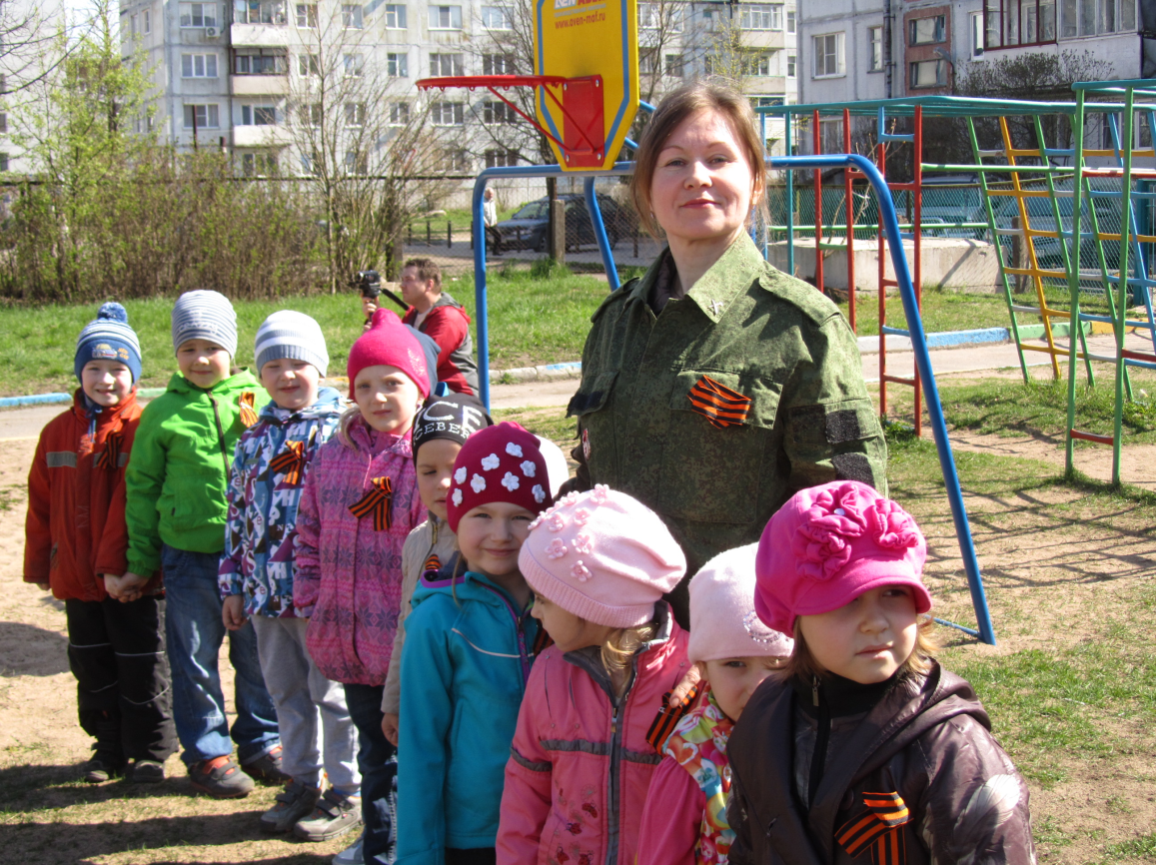 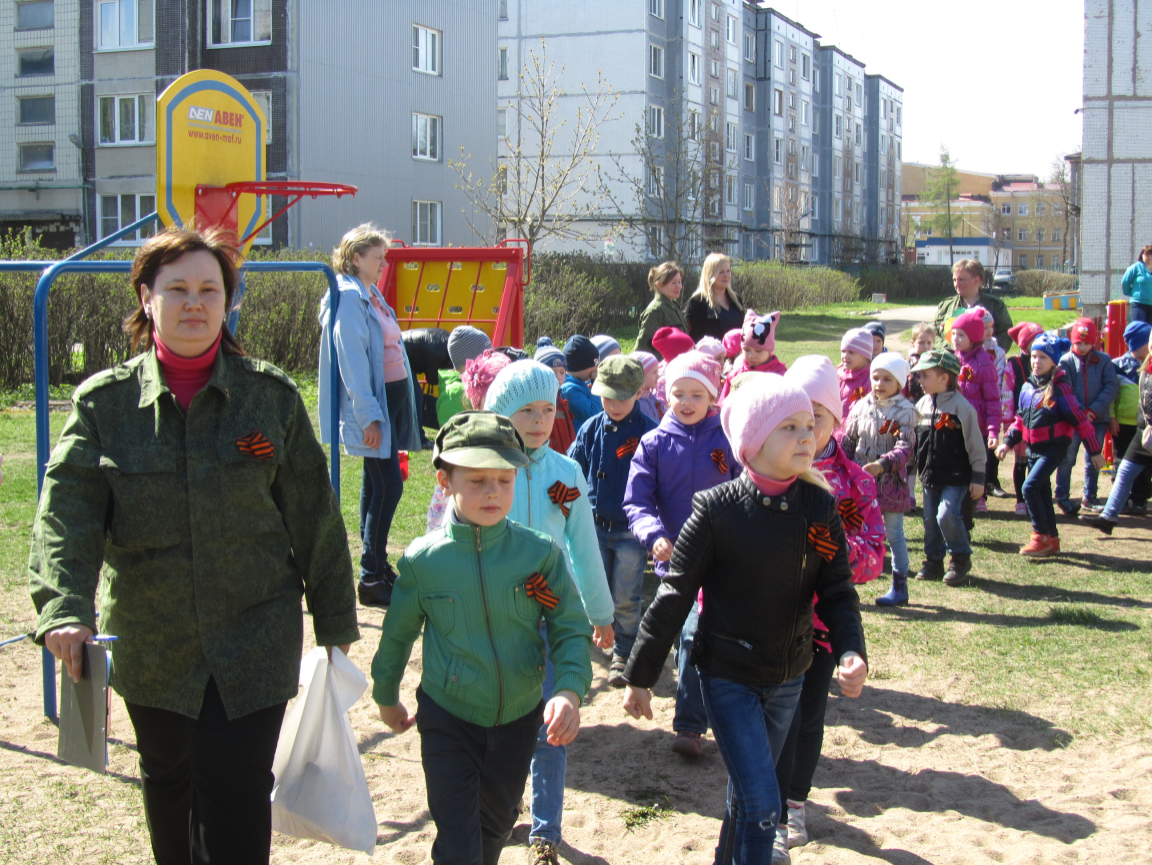 Руководитель   ____________________________/Ф.И.ОЦель:Проектирование образовательного пространства ДОУ в условиях перехода на ФГОС ДО.Проектирование образовательного пространства ДОУ в условиях перехода на ФГОС ДО.Проектирование образовательного пространства ДОУ в условиях перехода на ФГОС ДО.Задачи:1.Обеспечитьразвитие кадрового потенциала в процессе внедрения ФГОС ДО через использование активных  форм методической работы;участие педагогов в конкурсах профессионального мастерства, открытые просмотры, деятельность «Советов».2.Совершенствовать психолого-педагогическую работу по освоению детьми образовательной области «Речевое развитие» через интеграцию других образовательных областей и проектную деятельность3. Продолжать работу по сохранению и укреплению физического и психического здоровья детей с использованием здоровьесберегающих технологий и через оптимизацию методов и приемов в организации прогулок;организацию  тематических подвижных игр; проведение утренних гимнастик в нетрадиционной формеМероприятия по реализации поставленных задачПедсовет «Качественное дошкольное образование  –основная составляющая успеха будущего ученика»Семинар-практикум«Проведение занятий по ФГОС»Ефимова К.Д.Плановый контроль:Реализация плана по прохождению курсов повышения квалификации.Выставка методических разработок, пособий, оснащение уголков по образовательной области «Познание» - экскурсии по группам.«Использование ИКТ в работе воспитателя, учителя-логопеда» -представление опыта работы с интерактивным устройством MIMIOОткрытые занятия педагогов внутри ДОУУчастие педагогов ДОУ в конференциях, семинарах, конкурсах, публикации методических разработок в педагогических сообществах.Создание фотоотчётов по проведенным мероприятиям на сайтах групп.Мероприятия для детей:участие в заочных интернет - конкурсах Педсовет «Речевое развитие посредствам современных технологий» Консультации«Речевое развитие дошкольников в контексте современных образовательных технологий»Семинар-практикуммастер-класс «Эффективные технологии  подготовки детей к обучению  грамоте»«Методическая копилка»- пособия, идеи, технологии, рекомендации по формированию связной речи у детей старшего дошкольного возраста.Плановый контроль:«Состояние образовательной работы по образовательной области «Речевое развитие»Мероприятия для детей«Литературная гостиная» мероприятия по произведениям по теме «Зимушка-зима»«Книжкина неделя» выставка книжек-самоделок, иллюстраций  к произведениям.Итоговые открытые мероприятия для родителей детей младшего возраста с участием муз. руководителя, инструктора по физкультуре, руководителя кружка «Весёлый язычок» «Вот и стали мы на год взрослее»Сотрудничество с соц. партнерамиСовместные мероприятия с Морозовской общедоступной библиотекой «Сказка на все времена», «70 книг о войне»  к 70- летию  со Дня Победы.Консультации«Методические рекомендации к проведению прогулки в ДОО»Семинар-практикум (для молодых педагогов) «Нескучная гимнастика» «Подвижные тематические игры как условие повышения двигательной и речевой активности на прогулке»Плановый контроль: «Организация прогулок в ДОУ».«Соблюдение двигательного режима во время прогулки»«Планирование и проведение тематических подвижных игр на прогулке»Мероприятия для педагогов.Открытое занятие для  МО инструкторов по физической культуре «Силушка по жилушкам огоньком бежит» 19.03 2019 гМероприятия для детейОздоровительный бег во время утренней прогулкиДни здоровья для детей (октябрь, январь) «Зарница» -военно-спортивное мероприятие, посвященное 75-летию Победе в ВОВ.Мероприятия для родителей и детейПроведение спортивных мероприятий по системе М.Н.Поповой «Навстречу друг другу» в группах младшего возраста. «Мой папа – самый классный» (в группах ДОУ)Родительские собрания в нетрадиционной форме.Сотрудничество с соц. партнерамиУчастие детей  в спортивном мероприятии администрации МО «Всеволожский район», администрации МО ««Город Всеволожск»Легкоатлетический пробег среди детей дошкольного и младшего школьного возраста «Колобок».Достигнутые результатыПриобретение ноутбуков, проекторов, экранов в группы.Запланировано обучение педагогов  «Использование  интерактивной доски в работе воспитателя»Широкое использование интерактивных устройств при проведении праздников, открытых мероприятий для родителей.Фотоотчёты, видео отчёты  на сайтах групп о выставках в ДОУ, изготовлены буклеты по кружкам в ДОУ.Пополнение аудиотеки, видеотеки ДОУ.   Развивающая среда в группах пополнилась методическими  разработками по теме «Речевое развитие», оснащение развивающей среды по театрализованной деятельности. дидактическими играми, атрибутами, иллюстративным материалом.Проекты по организации  совместных спектаклей реализовывались всеми  участниками образовательного процесса (вос-ли, спец-ты, дети, родители).У детей возросла речевая активность, социально-коммуникативное развитие Участие в «Ярмарке педагогических идей и проектов» Создание картотек подвижных тематических   игр в группах ДОУ.Активное  использование спортивного оборудования, приобретенногов прошлом году.Активное участие родителей  в спортивных мероприятиях ДОУ и групп.Создание сайтов групп.Ведение рубрики в местной газете «Школа для родителей»В некоторых группах детского сада очень низкая заболеваемость.Проводился День Здоровья для педагогов (с выходом на природу) и для детейВыявленные проблемы- С введением ФГОС требуется повышение квалификации педагогов по использованию  интерактивной доски, компьютерных технологий. - Не все педагоги понимают современную педагогическую политику.- Педагогам со стажем нелегко организовывать  образовательную деятельность с учетом современных требований.- Внесение изменений в документацию педагогов (перспективное и календарное планирование, мониторинг развития детей по Верещагиной Н.В.).- С введением ФГОС требуется повышение квалификации педагогов по использованию  интерактивной доски, компьютерных технологий. - Не все педагоги понимают современную педагогическую политику.- Педагогам со стажем нелегко организовывать  образовательную деятельность с учетом современных требований.- Внесение изменений в документацию педагогов (перспективное и календарное планирование, мониторинг развития детей по Верещагиной Н.В.).- С введением ФГОС требуется повышение квалификации педагогов по использованию  интерактивной доски, компьютерных технологий. - Не все педагоги понимают современную педагогическую политику.- Педагогам со стажем нелегко организовывать  образовательную деятельность с учетом современных требований.- Внесение изменений в документацию педагогов (перспективное и календарное планирование, мониторинг развития детей по Верещагиной Н.В.).Выявленные проблемыТяжело организовать педагогов в возрасте и мл.воспитателей на спортивные мероприятия.Трудно бороться со стереотипами организации развивающей среды у опытных воспитателей.Приходится многому учить молодых специалистов.Встречи в семейном клубе «Вместе весело шагать» проходили редко из-за организации мини-клубов в группах.Возрастающие требования родителей к качеству образовательных услуг.Задачи, планируемые к реализации в 2015 – 2016 учебном годуРеализация ФГОС Продолжать повышать профессионализм педагогов, умение обобщать и представлять свой педагогический опыт, готовить воспитателей к аттестации на 1, высшую категории.СеминарыТренингиКонсультацииКонкурс пед. мастерстваУчастие в районных конкурсахСовершенствовать психолого-педагогическую работу по освоению детьми образовательной области «Речевое развитие» через интеграцию других образовательных областей и проектную деятельность.Совершенствовать работу по игровой деятельности ДОУРайонПереход на новые формы планированияОсвоение проектного метода работыОткрытые мероприятия для педагогов д/сада Мастер-классы, психологические тренингиКонкурс педагогического мастерства для молодых педагогов «Смешно о серьезном»Широкое использование ИКТ (оформление презентаций, проектов, работа с интерактивной установкой МИМИО).Создание  сайтов групп, создание педагогами собственных сайтов «Школа молодого педагога» (цикл семинаров-практикумов для молодых специалистов)Выступление детей на международном экологическом форумеМО для инструкторов по физической культуре  «Ярмарка педагогических идей – 2020» Участие специалистов в Международных конференциях, семинарах, проведение мастер-классовПечатные статьи, журналах (электронных), ведение в местной газете рубрики «Школа для родителей»Факт 01.01.2020План 01.09.2021Контингент всего: в том числе в группах- общеразвивающей направленности- для детей раннего возраста50- для детей дошкольного возраста242в том числе:- круглосуточного пребывания0- кратковременного пребывания0- компенсирующей направленности45в том числе: круглосуточного пребывания0- оздоровительной направленности0- комбинированной направленности0Количество групп всего:24в том числе:- общеразвивающей направленности- для детей раннего возраста4- для детей дошкольного возраста20в том числе:- круглосуточного пребывания0- кратковременного пребывания0- компенсирующей направленности7в том числе: круглосуточного пребывания0- оздоровительной направленности0- комбинированной направленности0- логопункт0Количество выданных направлений:--------------------- в период планового комплектования--------------------- в период доукомплектования--------------------Количество свободных мест по состоянию на 22.06.2019 года (для дальнейшего доукомплектования, в разрезе возрастных групп)--------------------Количество штатных педагогических сотрудников33Доля педагогических работников, имеющих высшую квалификационную категорию10 ч10 чДоля педагогических работников, имеющих первую квалификационную категорию33Количество педагогических работников, прошедших аттестацию на соответствие занимаемой должности412Количество педагогических работников, не имеющих аттестации на соответствие занимаемой должности или квалификации 157Доля руководящих и педагогических работников, прошедших курсовую подготовку314Доля педагогических работников, прошедших повышение квалификации в соответствии с ФГОС ДОО312Должность Количество ставокМузыкальный руководитель2воспитатель группы раннего возраста 1воспитатель общеразвивающей группы3Наименование платной услуги (образовательная, иная)Нормативно-правовой акт об утверждении стоимостиСтоимость услугиКоличество потребителей услуги «Веселый язычок» занятия с логопедом детей раннего возраста14566«Обучайка» обучение чтению14524«Ритмическая мозаика»145«ЛФК»14527«Золотая рыбка»  дополнительные занятия в бассейне14513«Пластилинография»14522Контролирующая организацияПеречень нарушенийНаименование оборудованияКоличество